Kaeser Compressors, Inc. PO Box 946 Fredericksburg, VA 22404 USAPhone: (540) 898-5500 us.kaeser.comPress Contact: Michael Camber • (540) 684-9489
pr.us@kaeser.com04/27/2021
FOR IMMEDIATE RELEASENEW DC-HF DESICCANT DRYERSKaeser’s new high-efficiency desiccant dryers with Eco-Smart Control  Announcing Kaeser’s new DC-HF series of compact desiccant dryers for point of use or other low flow applications from 7 to 40 scfm and pressures from 58 to 218 psig.. These heatless, twin tower regenerating dryers are ideal for sensitive applications that require pressure dew points from -40°F to -94°F.  All DC-HF dryers now include the Eco-Control Smart controller with Modbus TCP communications, remote on/off control, maintenance timers, and operational displays. DC-HF dryers also feature operating modes which reliably meet required pressure dew points in either a fixed cycle or with the optional demand-based PDP control kit. With easy installation as floor or optional wall-mounted units, the DC-HF dryers feature aluminum desiccant cartridges, purge solenoid valves, and maintenance-free shuttle valves. Coalescing pre filter and dust collecting after filters are standard and can be installed in multiple configurations to fit tight spaces.  Plus, the DC dryers’ snap-on front panel provides quick and easy access to valves, silencers and the controller if needed.Our premium quality desiccant has uniform, crush-resistant beads which maximizes the accessible surface area, increases moisture capture and minimizes dusting. For more information, visit us.kaeser.com/cleanair, or to be connected with your local authorized Kaeser representative, please call (877) 417-3527.###About Kaeser Compressors, Inc.: Kaeser Compressors is a leader in reliable, energy efficient compressed air equipment and system design. We offer a complete line of superior quality industrial air compressors as well as dryers, filters, SmartPipe™, master controls, and other system accessories. Kaeser also offers blowers, vacuum pumps, and portable gasoline and diesel screw compressors. Our national service network provides installation, rentals, maintenance, repair, and system audits. Kaeser is an ENERGY STAR Partner. 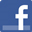 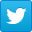 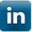 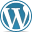 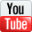 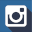 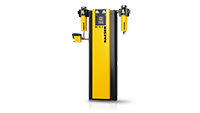 Kaeser’s new DC-HF desiccant dryers with Eco-Smart Control provide consistent, low dew points from -40°F to -94°F for flows up to 40 scfm.Download a high-resolution image here.